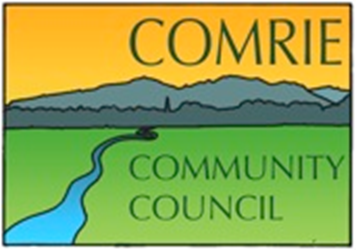 The ANNUAL GENERAL MEETING of the Comrie Community Council will be held via video conference (ZOOM) on Thursday 		8th October 2020 at 7.00 pmAgendaWelcomeMinutes of the 2019 AGMChairman’s ReportSecretary’s ReportTreasurer’s ReportNomination of Office BearersDate of the next meeting – 14th October 2021 at 7.00pm